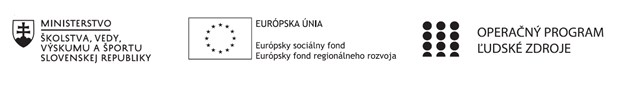 Správa o činnosti pedagogického klubu Príloha:Prezenčná listina zo stretnutia pedagogického klubuPríloha správy o činnosti pedagogického klubu                                                                                             PREZENČNÁ LISTINAMiesto konania stretnutia: ZŠ Sama CambelaDátum konania stretnutia: .....31.05.2021 ........Trvanie stretnutia: ...14, 30 – 17,30 hod......Zoznam účastníkov/členov pedagogického klubu:Meno prizvaných odborníkov/iných účastníkov, ktorí nie sú členmi pedagogického klubu  a podpis/y:Prioritná osVzdelávanieŠpecifický cieľ1.1.1 Zvýšiť inkluzívnosť a rovnaký prístup ku kvalitnému vzdelávaniu a zlepšiť výsledky a kompetencie detí a žiakovPrijímateľZákladná škola Sama Cambela, Školská 14, 976 13 Slovenská ĽupčaNázov projektuZvýšenie kvality vzdelávania na ZŠ Sama Cambela v Slovenskej ĽupčiKód projektu  ITMS2014+312011R070Názov pedagogického klubu 5.6.2. Pedagogický klub - čitateľské dielne s písomným výstupomDátum stretnutia  pedagogického klubu31.05 2021  Miesto stretnutia  pedagogického klubuZŠ Sama Cambela, Slovenská ĽupčaMeno koordinátora pedagogického klubuMgr. Marcela KramcováOdkaz na webové sídlo zverejnenej správyhttp://www.zsslovlupca.edu.sk/Manažérske zhrnutie:Stretnutie pedagogického klubu Čitateľské dielne bolo zamerané na uplatnenie stratégie „kreatívne mapovanie textu“.  Pri rozvíjaní čitateľskej gramotnosti žiakov je dôležité viesť ich k osvojeniu si efektívnych stratégií, ktoré im pomôžu a uľahčia proces jeho učenia sa na všetkých vyučovacích predmetoch. Schopnosť porozumieť textu v rozličných situáciách, vyhľadať relevantné informácie potrebné na riešenie problému, vyvodiť závery, prípadne posúdiť zámery autora je jedným zo základných predpokladov osvojenia si čitateľskej gramotnosti potrebnej pre rozvoj celoživotného vzdelávania.Kreatívne mapovanie obsahu textu využíva na znázornenie obsahu obrázky, čím uľahčuje pochopenie toho, ako sú informácie organizované. Vytváranie obrázkovej mapy podnecuje tvorbu asociácií medzi novými a existujúcimi informáciami. Grafické usporiadanie pojmov a faktov uľahčuje porozumenie a zapamätanie čítaného textu. Kľúčové slová:Kreatívne mapovanie textu, čitateľská gramotnosť, čitateľské stratégie, obrázková mapaHlavné body, témy stretnutia, zhrnutie priebehu stretnutia: 1.V úvode stretnutia sa členovia klubu oboznámili s teoretickými východiskami používania stratégie kreatívneho mapovania textu, ktoré sú dostupné na:
https://archiv.mpc-edu.sk/sites/default/files/publikacie/i_noskova_interpretacia_literarnych_textov_ako_citatelsky_stimul.pdf
https://archiv.mpc-edu.sk/sites/default/files/rozhlady-casopis/pedagogicke_rozhlady_2016_4.pdf
http://www.pegasjournal.eu/files/Pegas1_2019_12.pdf
Percepcia literárnych diel v edukačnom procese je netypická. Na rozdiel od „čítania pre potešenie“ v domácom prostredí, v škole musí žiak rešpektovať určité pravidlá a normy. Cieľom edukačného procesu je učiť, vzdelávať  a vychovávať,  smeruje teda žiaka k tomu, aby nadobudnuté poznatky a zážitky triedil, kategorizoval a pochopil. Nevýhodou je tiež limitovaný čas, ktorý má na prácu s textom vymedzený. Každý člen triedneho kolektívu vníma dielo inak (rôzne životné skúsenosti, momentálne emocionálne rozpoloženie....). Žánrová pestrosť umeleckej literatúry, s ktorou na vyučovaní pracujú, dáva učiteľovi možnosť vybrať tie, ktoré sú v centre záujmu  v danej vekovej kategórii, ale aj tak nie všetkým zvolený žáner vyhovuje.  
Interpretácia literárneho diela smeruje od čitateľského zážitku k určeniu umeleckej hodnoty diela, jeho ľudskému posolstvu. Interpretačný proces pomáhajú stimulovať a skvalitniť viaceré čitateľské stratégie: kreatívne mapovanie obsahu textu, kreatívne mapovanie čitateľského zážitku a kritické čítanie a kritické myslenie. R. L. Allington na základe pozorovaní  a rozhovorov so žiakmi a učiteľmi sformuloval teóriu šiestich T  (z angličtiny time, texts, teaching, talk, task, testing)Time – čas:  je dôležité poskytnúť žiakom dostatok času na čítanie, aby si upevňovali túto zručnosť a učili sa stratégiám čítaniaTexts – texty: žiaci potrebujú bohatú ponuku kníh, ktoré sú aktuálneTeaching – učenie: súčasťou dobrej výučby je plánovanie, výber kvalitnej literatúry a učenie stratégiíTalk – rozprávanie: diskusia ako forma vyučovania, dostatok  času na prerozprávanie obsahu textu s ktorým sme pracovali/ kníh, ktoré žiaci prečítali Task – úloha: každá úloha by mala byť zmysluplná a potrebná na rozvoj potrieb žiakovTesting – testovanie: malo by sa používať nielen na hodnotenie žiakov, ale aj ako spätná väzba pre učiteľa o tom, kde žiak potrebuje pomoc2. V druhej časti stretnutia členovia klubu diskutovali o svojich skúsenostiach s uplatnením stratégie kreatívneho mapovanie textu na hodinách Čitateľských dielní. Konkrétne týmto spôsobom pracovali žiaci 7. ročníka s textom poviedky Jozefa Gregora-Tajovského Do konca, ktorý je v učebniciach literatúry pre 7. ročník. V úvodnej diskusii o prečítanom texte si žiaci pripomenuli postavy vystupujúce v tejto poviedke, ich charakteristiku, dejovú líniu (hlavnú aj vedľajšie), prostredie, kde sa dej odohráva. Zámerne sme žiakom neposkytli ukážku mentálnej mapy, aby neboli ovplyvnení predlohou a vytvorili si svoj štýl mentálneho mapovania.
3. V záverečnej časti členovia klubu pripravili pracovný list s využitím stratégie kreatívneho mapovanie textu, ktorý bude súčasťou záverečnej zbierky textov s úlohami na rozvoj čitateľskej gramotnosti. Ide o legendu s názvom Kristus s Petrom v mlyne od Jozefa Gregora Tajovského. Korešponduje s učivom literatúry v 5. ročníku. Žiaci si tak osvoja techniku kreatívneho mapovania textu už na začiatku 2. stupňa na názornom príbehu, ktorý sa dá znázorniť pomerne ľahko. Následne potom môžu túto stratégiu podľa potreby využiť aj na iných predmetoch a pri práci s abstraktnejšími textami.Závery a odporúčania:Kreatívne mapovanie textu sa môže využiť na prácu s vecným aj umeleckým textom. Odporúča sa postupovať podľa týchto krokov: 
1.Čítanie textu, počas  ktorého je potrebné robiť si k textu poznámky, 2. Tvorba obrazu – vizualizácia pojmov: znázornenie hlavnej myšlienky, ku ktorej sa pripájajú informácie. Obraz by mal byť členený v súlade s členením textu (názvy kapitol, podnadpisy....). Súčasťou obrazu môžu byť mená,  piktogramy, definície, 3.Vizuálna prezentácia vytvoreného obrazu.Podobne je možné vytvoriť aj kreatívne mapovanie  čitateľského zážitku – po prečítaní textu žiak vytvorí obrázkovú mapu, prostredníctvom ktorej zachytí svoje dojmy, emócie, asociácie.Kreatívne mapovanie pomáha tomu, aby si žiak informácie uložil a v prípade potreby ich opätovne sprístupnil. Vypracoval (meno, priezvisko)PhDr. Jana JamriškováDátum31.05.2021Podpis............................Schválil (meno, priezvisko)............................Dátum............................Podpis............................Prioritná os:VzdelávanieŠpecifický cieľ:1.1.1 Zvýšiť inkluzívnosť a rovnaký prístup ku kvalitnému vzdelávaniu a zlepšiť výsledky a kompetencie detí a žiakovPrijímateľ:Základná škola Sama Cambela, Školská 14, 976 13 Slovenská ĽupčaNázov projektu:Zvýšenie kvality vzdelávania na ZŠ Sama Cambela v Slovenskej ĽupčiKód ITMS projektu:312011R070Názov pedagogického klubu:5.6.2. Pedagogický klub - čitateľské dielne s písomným výstupomč.Meno a priezviskoPodpisInštitúcia1.Mgr. Marcel HlaváčZŠ Sama Cambela2.PhDr. Jana JamriškováZŠ Sama Cambela3.Mgr. Marcela KramcováZŠ Sama Cambelač.Meno a priezviskoPodpisInštitúcia